  RUSFISHKA@mail.ru    9695225@mail.ru8903-969-52-25  8925-514-62-74 (Москва)Ф И Ш К А - каталог продукции для рыбалки (2019г) !        Насадки, бойлы, пеллетс, прикормки, ароматика, добавки!                            Производство с 2004 года.                                              П Р А Й САссортимент более 1 500 наименований!                                                                                                ОПТОВЫЙ магазин “Fish.ka”  1. ПРИКОРМКА. Смеси.  Гранулы-пеллеты. "ПАСТА-колбаса"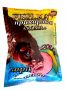 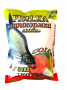 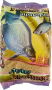 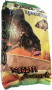 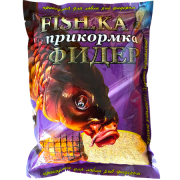 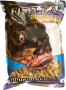 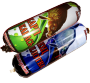 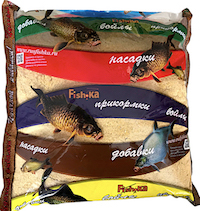 2."мини П Р Е С С " (для прикормки)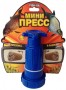 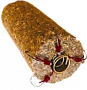 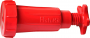                    Н А С А Д К И   "ФИШКА" 3. Насадки консервированные  (110мл)                                  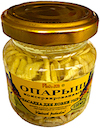 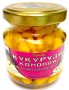 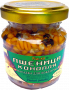 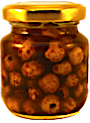 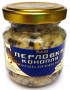 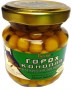 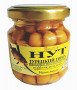 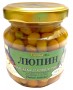  4. Насадки   Привада  Распарка  (1л.)                                              П Р А Й С 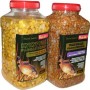 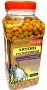 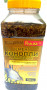 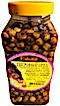  5.  Насадка     Болтушка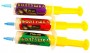 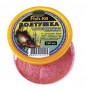 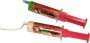 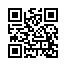  6. Насадка Макароны "ЗВЁЗДОЧКИ"            ОПТОВЫЙ магазин “Fish.ka”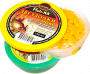 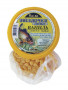  7. НАСАДКА   Тесто - Паста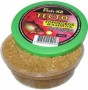 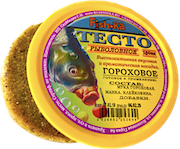  8. Ароматизаторы 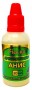 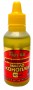 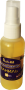 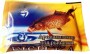 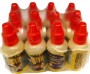  9. Меласса   Бустер    Ликёр "Amino-Corn"                                                  П Р А Й С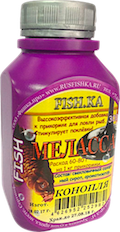 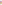 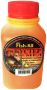 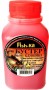 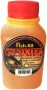    Б О Й Л Ы    "Ф И Ш К А" !10. Бойлы!    "ТОНУЩИЕ" (варёные, не размываются)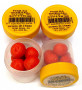 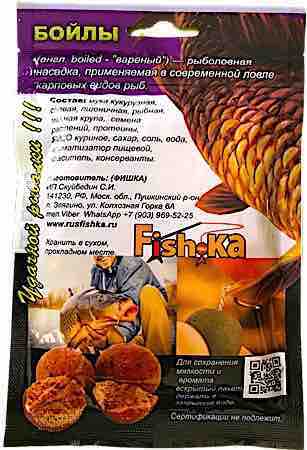 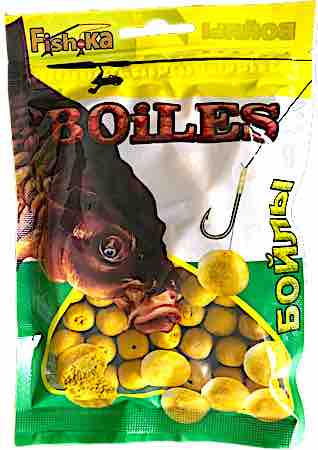 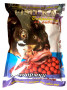 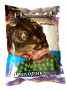 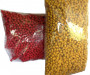 11. Бойлы ПЛАВАЮЩИЕ !!! 60мл (банка)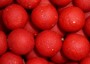 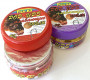 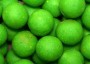 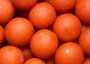 12.  Бойлы ПЫЛЯЩИЕ (насад., прикорм.)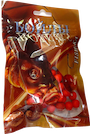 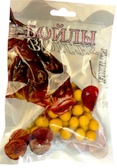 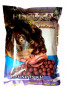 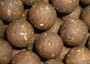 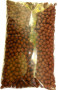 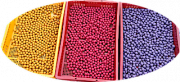 13. Бойлы в "ДИПЕ" (сиропе)                                ОПТОВЫЙ магазин “Fish.ka”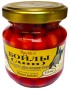 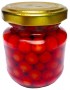 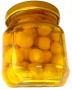 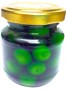 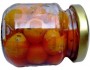  14.  Пеллетс ТОНУЩИЙ, варёный + (резинка)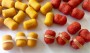 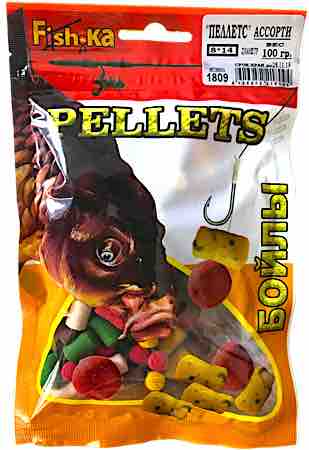 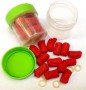 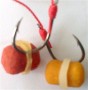 16. ПЕЛЛЕТС  в "ДИПЕ" (сиропе) мягкий под крючок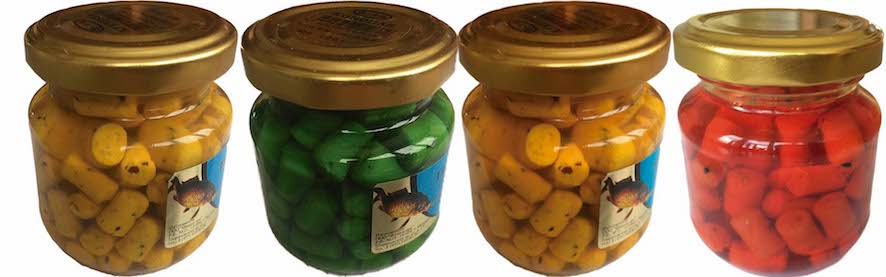 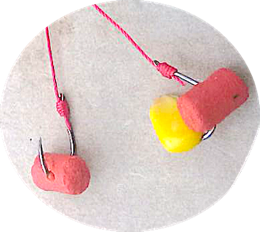 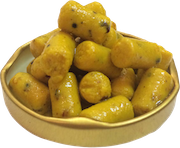 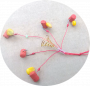 17.  Насадка "POP-UPS"(плавающая, натуральная-кормовая)                                                                                                     П Р А Й С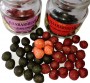     18. Жмыхи     Макуха     Сухари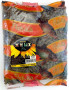 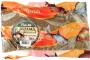 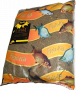 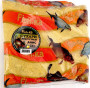 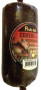 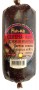  19. Добавки  Семена   Утяжелители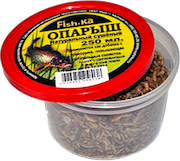 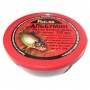 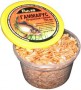 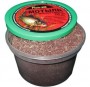                                                                 ОПТОВЫЙ магазин “Fish.ka”               Для просмотра продукции нужно "кликнуть" на ссылку или ФОТО.    «ФИШКА»  Контакты. RUSFISHKA@mail.ru   9695225@mail.ru  Тел: 8-903-969-52-25- Viber, WhatsApp,   Сергей.   8-925-514-62-74   Оксана.     Если ВАС заинтересовало наше предложение или наш каталог, ВЫ можете отправить это письмо на наш электронный адрес и мы Вам перешлем ПРАЙС с ценами!По условиям работы, поставок –обсудим.Благодарим ВАС за проявленный интерес.С уважением, Сергей И.Дир. ООО ФИШКА.про8-903-969-52-25     8-925-514-62-74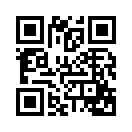 